Group Booking Set Menu(Effective 23/9/17)For parties of 8 and abovePre-order required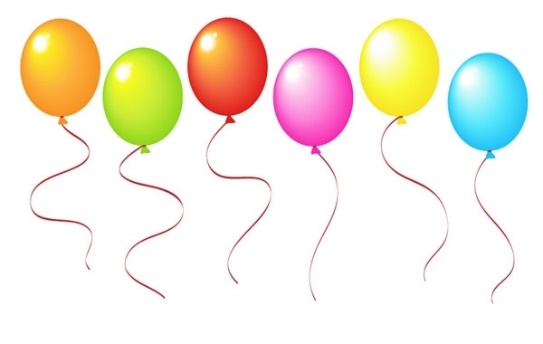 £25.00 per personStartersHome-made creamy tomato soup (v)Classic prawn cocktail served with smoked salmon and Marie Rose sauceChicken liver pâté served with toastBreaded garlic mushrooms (v)Caprese salad – tomato and mozzarella served with a basil dressing (v)Linguini cooked with garlic, chilli and olive oil (v)Black Pearl king scallops with a hint of chilli (£5 supplement)Main CoursesRibeye or fillet steak in a black pepper sauce or with garlic butter (£5 supplement for fillet steak)Lamb steak cooked with red wine, garlic and redcurrant with a hint of rosemaryChicken breast cooked in a tomato and basil sauceFillet of salmon cooked with cream, tarragon and prawnsAll served with Italian roasted potatoes and vegetablesTortellini stuffed with spinach and ricotta served in a tomato sauce (v)Creamy risotto with vegetables in a light cream sauce (v)Served with garlic breadDessertsVanilla pannacotta with raspberry coulis and whole fresh raspberriesStrawberry, vanilla and chocolate ice cream selection served in a brandy basketWhite chocolate cheesecakeLemon meringue rouladeTiramisuA £10.00 non-refundable deposit per person is required to secure your reservationFood allergies and intolerances: Please speak to our staff about the ingredients in our dishes prior to orderingArmando’s RestaurantThe Talbot Hotel, Bridgefoot, Belper, Derbyshire, DE56 2UA01773 822258		www.thetalbot.co.uk